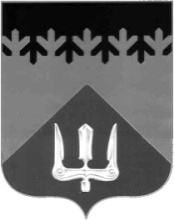 СОВЕТ ДЕПУТАТОВВОЛХОВСКОГО МУНИЦИПАЛЬНОГО РАЙОНА ЛЕНИНГРАДСКОЙ ОБЛАСТИРЕШЕНИЕот   27  сентября  2018  года                                                                                  №  41Об утверждении перечня и стоимости платных услуг, оказываемых образовательными учреждениями Волховского муниципального района сверхустановленных государственными образовательными стандартами На основании подпункта 4 пункта 2 статьи 6 Устава Волховского муниципального района Совет депутатов Волховского муниципального района Ленинградской области решил:1. Утвердить перечень и стоимость платных услуг, оказываемых образовательными учреждениями Волховского муниципального района сверхустановленных государственными образовательными стандартами, согласно приложению.  2. Признать утратившими силу решения Совета депутатов Волховского муниципального района Ленинградской области:- от 15 декабря 2016 год № 102 «Об утверждении перечня и стоимости платных услуг, оказываемых образовательными учреждениями Волховского муниципального района сверхустановленных государственными образовательными стандартами»;- от 22 июня 2017 года № 64 «Об утверждении перечня и стоимости платных услуг, оказываемых образовательными учреждениями Волховского муниципального района сверхустановленных государственными образовательными стандартами»;- от 20 декабря 2017 года № 105 «Об утверждении наименования и стоимости платной услуги, оказываемой МОБУ «Волховская городская гимназия № 3 имени Героя Советского Союза Александра Лукьянова» сверхустановленных государственными образовательными стандартами».3. Настоящее решение вступает в силу на следующий день после его официального опубликования в газете «Волховские огни».4. Контроль за исполнением решения возложить на постоянные депутатские комиссии по бюджету, налогам и экономическим вопросам, по социальным вопросам.  Глава Волховского муниципального районаЛенинградской области                                                                                Иванов В.Д.  Утвержденорешением Совета депутатовВолховского муниципального районаЛенинградской областиот 27 сентября 2018 года № 41ПриложениеПеречень и стоимость платных услуг, оказываемыхобразовательными учреждениями Волховскогомуниципального района сверхустановленныхгосударственными образовательными стандартами№ п/пНаименование Единица измеренияСтоимость,      рублей1.МДОБУ "Детский сад № 4 комбинированного вида" г. ВолховМДОБУ "Детский сад № 4 комбинированного вида" г. ВолховМДОБУ "Детский сад № 4 комбинированного вида" г. Волхов1.1.Фитбол-гимнастика1 занятие40,001.2.Буратино (детская театрализация)1 занятие50,002.МДОБУ "Детский сад № 6 комбинированного вида" г. ВолховМДОБУ "Детский сад № 6 комбинированного вида" г. ВолховМДОБУ "Детский сад № 6 комбинированного вида" г. Волхов2.1.Цветные ладошки1 занятие60,002.2.Очумелые ручки1 занятие60,002.3.Путешественники1 занятие40,002.4.Мини-музей1 занятие40,002.5.Волшебные клетки 1 занятие50,002.6.Познавайка1 занятие50,002.7.Веселый английский1 занятие80,002.8.Шкатулка талантов1 занятие60,002.9.Непоседы 1 занятие50,002.10.Запоминайка1 занятие50,002.11.Крепыш1 занятие50,002.12.Первые шаги1 занятие70,003.МДОБУ "Детский сад № 8 "Сказка" комбинированного вида"     г. ВолховМДОБУ "Детский сад № 8 "Сказка" комбинированного вида"     г. ВолховМДОБУ "Детский сад № 8 "Сказка" комбинированного вида"     г. Волхов3.1.Кенни и его друзья (английский язык для дошкольников)1 занятие80,003.2.Развивайка (старший дошкольный возраст)1 занятие70,003.3.Развивайка (младший дошкольный возраст)1 занятие60,003.4.Звуковая мозаика1 занятие70,003.5.Ступеньки творчества (старший дошкольный возраст)1 занятие70,003.6.Ступеньки творчества (младший дошкольный возраст)1 занятие60,003.7.Музыкальные ступеньки1 занятие65,003.8.Аэробика1 занятие65,003.9.Ball - секция (Болл-секция)1 занятие60,003.10.Дельфин (обучение плаванию)1 занятие140,004.МДОБУ "Детский сад № 10 "Светлячок" комбинированного      вида" г. ВолховМДОБУ "Детский сад № 10 "Светлячок" комбинированного      вида" г. ВолховМДОБУ "Детский сад № 10 "Светлячок" комбинированного      вида" г. Волхов4.1.Осьминожки1 занятие140,004.2.Веселая аквааэробика1 занятие142,004.3.Крошки-ладошки1 занятие55,004.4.Я познаю мир1 занятие55,005.МОБУ "Волховская средняя общеобразовательная школа № 1"МОБУ "Волховская средняя общеобразовательная школа № 1"МОБУ "Волховская средняя общеобразовательная школа № 1"5.1.Курс развития творческого мышленияЕжемесячно(8 академических часов в месяц)700,005.2.Развитие речиЕжемесячно(12 академических часов в месяц)1 000,005.3.Решение задач по физикеЕжемесячно(8 академических часов в месяц)700,005.4.Математика плюсЕжемесячно(8 академических часов в месяц)700,005.5.Школа творческого развитияЕжемесячно(12 академических часов в месяц) 1 056,005.6.Сложные случаи правописания (для учащихся 5-9 классов)Ежемесячно(8 академических часов в месяц)700,006.МОБУ "Волховская городская гимназия № 3 имени Героя         Советского Союза Александра Лукьянова"МОБУ "Волховская городская гимназия № 3 имени Героя         Советского Союза Александра Лукьянова"МОБУ "Волховская городская гимназия № 3 имени Героя         Советского Союза Александра Лукьянова"6.1.Школа раннего развитияЕжемесячно(9 академических часов в месяц)950,006.2.Спецкурс: Искусство устной и письменной речиЕжемесячно(8 академических часов в месяц)950,006.3.Английский языкЕжемесячно(8 академических часов в месяц) 950,006.4.Спецкурс: Обществознание как совокупность дисциплины в обществеЕжемесячно(8 академических часов в месяц)950,006.5.«Спецкурс: Решение задач повышенного уровня (математика)»Ежемесячно(8 академических часов в месяц)950,006.6.Спецкурс «Педагогическое сопровождение обучающихся 1-4 классов в малых группах»Ежемесячно (62 академических часа в месяц) 1 264,006.7.Спецкурс «Избранные вопросы неорганической химии»Ежемесячно(8 академических часов в месяц)950,007.МОБУ "Волховская средняя общеобразовательная школа № 5"МОБУ "Волховская средняя общеобразовательная школа № 5"МОБУ "Волховская средняя общеобразовательная школа № 5"7.1.Работа над речьюЕжемесячно(9 академических часов в месяц)4 015,007.2.Специальные вопросы математики 1 (учащиеся 9-х и 11-х классов)Ежемесячно(16 академических часов в месяц) 1 160,007.3.Специальные вопросы математики 2 (учащиеся 9-х и 11-х классов)Ежемесячно(8 академических часов в месяц)2 317,007.4.Английский в игровой формеЕжемесячно(9 академических часов в месяц)1 085,007.5.Избранные вопросы профессионального развития (информационно-консультационная услуга для населения)Ежемесячно(2 академических часов в месяц)6 583,007.6.Спецкурс "Ступеньки" (подготовка детей к школе)Ежемесячно(20 академических часов в месяц)1 000,007.7.Спецкурс "Учимся говорить правильно" (занятия с логопедом учащихся 1-2 классов")Ежемесячно(18 академических часов в месяц)1 455,007.8.Спецкурс «Учимся говорить правильно» (занятия с логопедом с учащимися 3-4 классов)Ежемесячно(14 академических часов в месяц)1 164,007.9.Спецкурс «Оздоровительная гимнастика» (услуга для взрослого населения)Ежемесячно(9 академических часов в месяц)1 716,007.10.Спецкурс «Педагогическое сопровождение малых групп обучающихся 1-4 классов»Ежемесячно(60 академических часов в месяц)1 940,007.11.Спецкурс «Разговорный английский язык» (услуга для взрослого населения)Ежемесячно(12 академических часов в месяц)1 982,007.12.«Студия танца»Ежемесячно(8 академических часов в месяц)754,007.13.«Занятия в кабинете психологической разгрузки»Ежемесячно(9 академических часов в месяц)1 540,007.14.Спецкурс «Ознакомление с медиатекой «Русского музея» (группа – 10 человек)Разовое занятие (60 минут)1 560,008.МОБУ «Волховская средняя общеобразовательная школа № 6»МОБУ «Волховская средняя общеобразовательная школа № 6»МОБУ «Волховская средняя общеобразовательная школа № 6»8.1.Малышкина школаЕжемесячно(12 академических часов в месяц)976,009.МОБУ «Волховская средняя общеобразовательная школа № 7»МОБУ «Волховская средняя общеобразовательная школа № 7»МОБУ «Волховская средняя общеобразовательная школа № 7»9.1.Подготовка детей 5-6 лет к школеЕжемесячно(16 академических часов в месяц)1 003,0010.МБУДО «Центр дополнительного образования –                          Центр информационных технологий»МБУДО «Центр дополнительного образования –                          Центр информационных технологий»МБУДО «Центр дополнительного образования –                          Центр информационных технологий»10.1.Пользователь ПККурс(36 академических часов)3 150,0010.2.Пользователь ПККурс(24 академических часов)2 100,0010.3.Подготовка к ЕГЭ по       информатикеКурс                                 (68 академических часов)5 904,0010.4.Ментальная арифметика IAMAКурс (102 академических часа)10 710,0010.4.Ментальная арифметика IAMA1 академический час105,0010.5.РобототехникаКурс (68 академических часа)7 140,0010.5.Робототехника1 академический час105,0010.6.3Д-моделированиеКурс (68 академических часа)7 684,0010.6.3Д-моделирование1 академический час113,0010.7.Информационные технологии настоящего и будущегоКурс (10 академических часов)2 000,0010.7.Информационные технологии настоящего и будущего1 академический час200,0010.8.Малышкина школаЕжемесячно(8 академических часов в месяц)702,00